Školní potřeby a pomůcky pro 5. B  třídu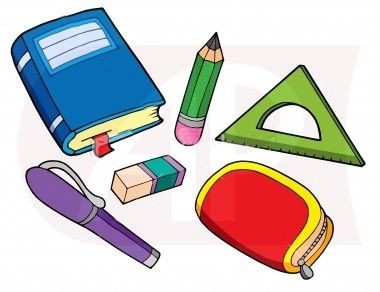 ČJsešit pro děti mám koupenýMsešit pro děti mám koupenýkovové kružítko, trojúhelník s ryskou, pravítko 30 cm, úhloměrAsešit pro děti mám koupenýPŘsešit pro děti mám koupenýVL sešit pro děti mám koupený, portfolio – budeme v něm pokračovat ze 4. třídyHvnotový sešit - budeme v něm pokračovat ze 4. třídysešit s písničkami – budeme v něm pokračovat ze 4.třídyVv + Spkufřík ze 4. třídy - po kontrole a vlastního zvážení prosím doplňte chybějícíštětce nám zůstaly ve třídě, nekupujte jezvýrazňovač – dvě libovolné barvypastelky ProgressoTvsportovní obuv do tělocvičny se světlou podrážkou (popřípadě sálovky)sportovní obuv na ventriko, tepláky nebo kraťasy, mikinav případě delších vlasů nutná gumičkaOstatníúkolníček sdílníček – budeme v něm pokračovat ze 4. třídy2 x balík kapesníků tahacích2 x balík kapesníků 10 x 10 ks 1 x vlhčené ubrouskyobaly na sešity a učebnicepodsedák na židlibačkory nebo ortopedické sandály s pevnou patouzámek s klíčem na šatní skříňkuVybavení penálupero, nejlépe gumovací + náhradní náplňčerný Centropen (tenký)pastelky (min. 12 barev)tužky různé tvrdosti č. 1, 2, 3gumaořezávátko se zásobníkemkrátké pravítko na podtrháváníVybavení krabičky v lavicituhé lepidlo (špalík), nůžky